Colegio Santa María de Maipú.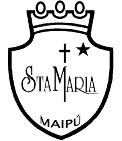 Depto. De Lenguaje                                                                                                                                   6º Básico Guía N° 2Nombre:____________________________________________Curso:_____Objetivo:OA17: Planificar y escribir un texto estableciendo: propósito y destinarioInstrucciones.Lee comprensivamente el mensaje entregado en el recuadro.Planifica tus ideas sobre lo que vas a escribirEscribe la carta considerando su estructura.Al finalizar, lee lo que escribiste y revisa tu escritoAntes de escribir un texto, los escritores planifican sus ideas. Las siguientes técnicas te pueden ayudar a planificar: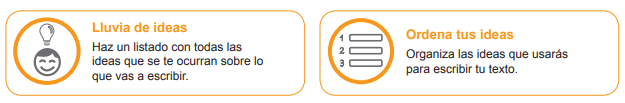 ESCRIBE ACONTINUACIÓN UNA CARTA DE RESPUESTA A SANTIAGO.PAUTA DE EVALUACIÓNColombia, 5 de marzo , 2020¡Hola amigo/a!Soy Santiago el protagonista de la historia “Frida” del texto que tendrás que leer este mes, como pudiste leer o escuchar mi relato ya sabes la hermosa experiencia que tuve en mis vacaciones. He regresado al colegio y los días ahora son eternos, lo único que deseo es volver a estar nuevamente de vacaciones y así poder  compartir mis días con Frida. Desde que se marchó me siento muy triste porque la extraño demasiado y no he podido dejar de pensar en ella.Ahora me gustaría saber de ti, envíame una carta contándome lo que viviste en tus vacaciones, quizás viviste algo similar y estés pasando lo mismo que yo en tus primeros días de clases.Me despido esperando tu pronta respuesta.SantiagoUsa este espacio para planificar tus ideas------------------------------------------------------------------------------------------------------------------------------------------------------------------------------------------------------------------------------------------------------------------------------------------------------------------------------------------------------------------------------------------------------------------------------------------------------------------------------------------------------------------------------------------------------------------------------------------------------------------------------------------------------------------------------------------------------------------------------------------------------------------------------------------------------------------------------------------------------------------------------------------------------------------------------------------------------------------------------------------------------------------------------------------------------------------------------------------------------------------------------------------------------------------------------------------------------------------------------------------------------------------------------------------------------------------------------------------------------------------------------------------------------------------------------------------------------------------------------------------------------------------------------------------------------------------------------------------------------------------------------------------------------------------------------------------------------------------------------------------------------------------------------------------------------------------------------------------------------------------------------------------------------------------------------------------------------------------------------------------------------------------------------------------------------------------------------------------------------------------------------------------------------------------------------------------------------------------------------------------------------------------------------------------------------------------------------------------------------------------------------------------------------------------------------------------------------------------------------------------------------------------------------------------------------------------------------------------------------------------------------------------------------------------------------------------------------------------------------------------------------------------------------------------------------------------------------------------------------------------------------------------------------------------------------------------------------------------------------------------------------------------------------------------------------------------------------------------------------------------------------------------------------------------------------------------------------------------------------------------------------------------------------------------------------------------------------------------------------------------------------------------------------------------------------------------------------------------------------------------------------------------------------------------------------------------------------------------------------------------------------------------------------------------------------------------------------------------------------------------------------------------------------------------------------------------------------------------------------------------------------------------------------------------------------------------------------------------------------------------------------------------------------------------------------------------------------------------------------------------------------------------------------------------------------------------------------------------------------------------------------------------------------------------------------------------------------------------------------------------------------------------------------------------------------------------------------------------------------------------------------------------------------------------------------------------------------------------------------------------------------------------------------------------------------------------------------------------------------------------------------------------------------------------------------------------------------------------------------------------------------------------------------------------------------------------------------------------------------------------------------------------------------------------------------------------------------------------------------------------------------------------------------------------------------------------------------------------------------------------------------------------------------------------------------------------------------------------------------Criterio de evaluaciónSi No Propósito comunicativo : mensaje coherente y apropiado a lo solicitadoOrganización textual: El texto cuenta con: lugar y fecha, encabezamiento, cuerpo de la carta, despedida, firma.Ideas expresadas: El texto está bien organizado. Expone las ideas de forma clara, evitando las repeticiones y los datos irrelevantes.Expresa acontecimientos ocurridos, sentimientos y emociones.Coherencia : ideas bien enlazadas, el texto se comprende con facilidad.Complemento guía de escritura.La carta informal por lo general se dirige al receptor o destinatario que pueden ser familiares, amigos o personas cercanas a quien la escribe que es el emisor o remitente.En la carta informal se puede utilizar un lenguaje informal dependiendo de la confianza y tipo de relación y comunicación que se tenga con la, o las personas a las que va dirigida y obedece a un interés personal que concierne a ambas partes, aunque por lo general es un lenguaje de afecto, sin frases rebuscadas.A través del ejemplo, revisaremos la estructura.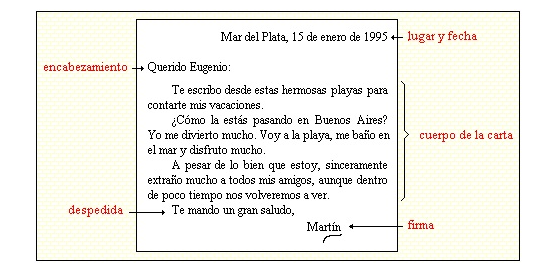 